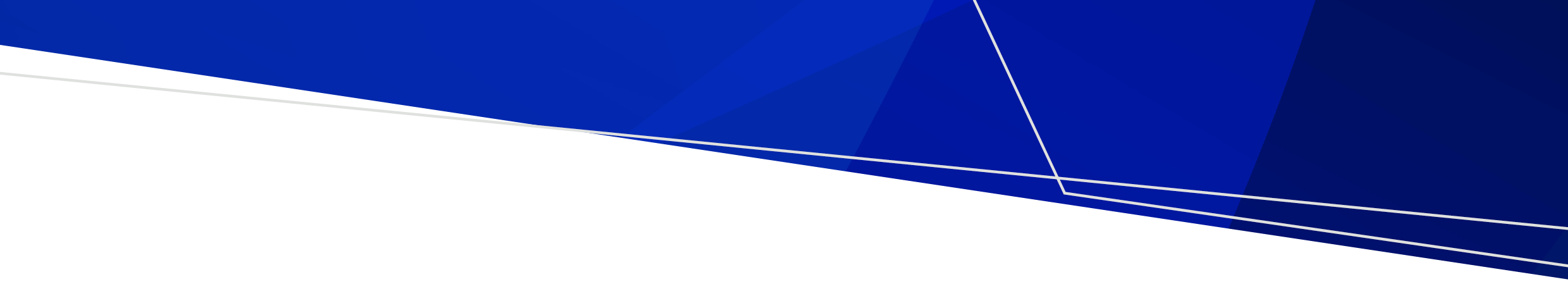 This Bulletin provides further advice following the Program Management Circular, Subcentre Maintenance in CMI/ODS dated July 2015, regarding the PARC subcentre set up in CMI/ODS.BackgroundPARC services are sub-acute, short term supported residential services with a recovery focus for people experiencing a mental health problem, but who do not need (or no longer require) a hospital admission.  PARC services treat people experiencing a severe and acute mental health episode, providing a mix of clinical and psychosocial support.They aim to avoid acute inpatient admissions or allow a person to be discharged sooner from an inpatient unit by providing clinical treatment and short-term residential support. PARC services provide a step up from a person’s home or a step down from an acute inpatient unit.CMI/ODS data reportingSubcentre MaintenancePARC Services are inpatient settings where consumers are admitted and discharged.Program MaintenanceTo ensure consistent and accurate recording of data, it is recommended that services create andOutcome measurement reporting reflects the subcentre as age-based and type grouping.  It is important the subcentre and OM settings are aligned, for example, PARC adult aligns with the adult measures collection for inpatients.For More InformationFurther information about the correct use of CMI/ODS can be found on the Victorian Government’s website.  In particular, see the sections on; Registration of Clients, CMI/ODS Service Contacts and Subcentre/Program Maintenance. 
https://www.health.vic.gov.au/research-and-reporting/bulletins-and-program-management-circulars-pmcFor any queries relating to data reporting or program setup please email: MHDReporting@dhhs.vic.gov.auMental Health Bulletin 60Prevention and Recovery Care (PARC) ServicesOFFICIALSubcentre NameSubcentre TypeWard TypeOM SettingCaseloadShould contain ‘PARC’ as part of the name but up to the discretion of the ServiceInpatientResidentialAdult InpatientCAMHS/CYMHS InpatientNot requiredProgram DescriptionProgram ClassificationProgram TypeFund SourceShould contain ‘PARC’ as part of the descriptionNon-acute, generalE42 PARC, AdultE41 PARC, Youth15057 Prevention and Recovery Care - PARCTo receive this publication in an accessible format email MHDReporting@dhhs.vic.gov.auAuthorised and published by the Victorian Government, 1 Treasury Place, Melbourne.© State of Victoria, Department of Health, March 2022.